Town of Hallie 									                                                                                                                                                                                                                                                                                                                                                                                                                                                                                                                                                                                                                             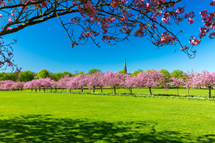 Regular Meeting April 5, 202313034 30th Ave. Chippewa Falls, WI4:00 PM1) Call Meeting to order per ss 19.842) Roll Call:  Mr. Marquardt _____  Mr. Bergeman _______  Mr. Eslinger ______3) Oath of Office to new Board Members (term begins April 19, 2023)4) Reappointment of Clerk/Treasure and Deputy Clerk Treasurer (by Clerk/Treasurer) Oath of office5) Members of the public wishing to be heard6) Approve minutes of the February 1, 2023 Meeting7)   Old Business: 8) New Business:      A)  10 Ave modify to a Class B road      B)  Spring Road Clean up      C)  Town of Hallie Emergency Plan      D   Appoint Town of Hallie Fire Board Representative      E)  Set Open Book and Board of Review Date      F)   email addresses and phone numbers      G)  Shared contacts   9)  Correspondence        A) DOR information                          10)  Department Reports      A) Roads      B) Fire Department      C) Clerk /Treasures Report11) Approve Vouchers and Pay Bills12) Set next meeting date13) Adjourn